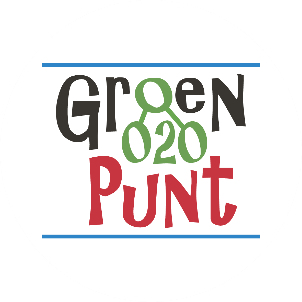 Planten, bollen en bloemen die in iedere tuin passen, zelfs in een geveltuin! Bloembolleniris blauw druifje, krokus, narcis, sneeuwklokje, tulp, kievietsbloem, allium, winterakoniet, herfststijlloos- laat bollen vooral verwilderen! Zon, vaste plantenGrote kattenstaart, beemdkroon, zeepkruid, duifkruid, klokjes (zoals ruig klokje), vergeet-mij-nietje, muurbloem, ooievaarsbek (zoals beemdooievaarsbek), smeerwortel, bergamot, helmkruid, ijzerhard, scheefbloem, kattenkruid, ereprijsZon, kruidenWilde marjolein*, bieslook, salie, tijm, lavendel, rozemarijn, tijm halfschaduw, vaste planten Bosvergeet-mij-nietje, lievevrouwebedstro, gevlekt longkruid, kruipend zenegroen, gevlekte dovenetel, maarts viooltje, kleine maagdenpalm, vrouwenmantel, mannetjesvaren, lelietje der dalen*, daslook, vingerhoedskruid, hemelsleutel, brunelKlimmers Klimop, hop, wilde kamperfoelie , heggenrank, wilde bosrankÉénjarige of tweejarige planten:
Vingerhoedskruid, komkommerkruid*, echte kamille, viooltje (driekleurig viooltje), goudsbloem*, afrikaantje, toortsen en kaarsen, duizendblad *hebben neiging tot woekeren

Heb je de ruimte: bomen en heestersVuilboom/sporkehout, meidoorn, sleedoorn, wilde liguster, hulst (Ilex aquifolium), wilg 